灌南县中等职业教育年度质量报告（2022年）年 报 单 位： 江苏省灌南县教育局（公章） 单 位 负 责 人：         周达华              撰    稿   人：         王加东               审    核   人：         陈能林               联 系 电 话：       0518-83260082            主 管 部 门：       连云港市教育局   （公章）上 报 日 期：   2021  年   11  月  25   日二○二一年十一月内容真实性责任声明灌南县教育局  对      灌南县中等职业教育             质量年度报告（2022）、相关附件及提交数据的真实性、完整性和准确性负责。特此声明单位名称（盖章）：法定代表人（签名）：2021年11月25日目 录1.基本情况………………………………………………………………11.1规模结构………………………………………………………11.2设施设备………………………………………………………2    1.3教师队伍………………………………………………………22.学生发展………………………………………………………………3 2.1综合素质………………………………………………………3 2.2技术技能………………………………………………………5     2.3就业质量………………………………………………………6 2.3升学情况………………………………………………………73.教育教学………………………………………………………………8     3.1专业建设………………………………………………………8     3.2教学改革…………………………………………………… 10 3.3队伍建设…………………………………………………… 133.4质量保证…………………………………………………  144.校企合作…………………………………………………………… 16     4.1制度平台建设………………………………………………	16     4.2现代学徒制…………………………………………………	16     4.3实习实训……………………………………………………	174.4职教集团…………………………………………………	18 5.社会贡献……………………………………………………………	18     5.1人才支撑……………………………………………………	18     5.2社会服务…………………………………………………   18     5.3对口支援…………………………………………………… 19     5.4服务抗疫…………………………………………………… 206.国际合作…………………………………………………………… 207.政府履责…………………………………………………………… 207.1政策落实……………………………………………………  207.2经费保障……………………………………………………  218.挑战与展望…………………………………………………………	218.1面临挑战……………………………………………………  218.2未来展望……………………………………………………  22灌南县中等职业教育年度质量报告（2022年）撰稿:王加东　　            审核:陈能林1.基本情况1.1 规模结构。灌南县位于江苏省东北部沿海区域、黄淮平原南部，毗邻盐城、淮安、宿迁三市，县域总面积1030平方公里，户籍人口82万，现辖11个镇、238个村居，是江苏省文明城市、全国文明城市提名城市，先后获评国家卫生城市、全国绿化模范县、国家级出口食品农产品质量安全示范区、国家电子商务进农村综合示范县。近年来，灌南县委、县政府认真贯彻落实《国务院关于加快发展现代职业教育的决定》《省政府关于加快推进现代职业教育体系建设的实施意见》，贯彻“创业富民、技能惠民、就业安民”的职教发展理念，大力做好职业教育，为地方经济社会事业发展提供强有力的人才支撑和智力支持。全县有公办中等职业学校1所，江苏省灌南中等专业学校（以下简称灌南中专）坐落于灌南县新安镇硕项湖畔，是一所由灌南县政府直属的全日制中职学校。学校占地312469平方米，建筑面积119213平方米，设备总值6173.80万元。2020-2021学年度，灌南中专有全日制在校生3697人，毕业生1224人，学生巩固率为95.81%。学校先后被评为国家中等职业教育改革发展示范学校、江苏省高水平现代化职业学校、江苏省四星级中等职业学校、江苏省现代化示范性职业学校、江苏省智慧校园学校、江苏省中等职业教育领航计划建设单位。1.2设施设备。灌南中专生均校园占地面积75.9平方米、生均建筑面积29.0平方米、生均教学仪器设备值1.50万元，比上年度增加0.1万元、生均实训实习工位数1.78个，比上年度增加了0.01个、生均纸质图书45.58册，比上年度增加0.5册、电子图书存储量460000册，比上年度增加10000册，琴房、舞蹈房、体育馆等文体活动场馆6200平方米，比上年度增加210平方米。1.3教师队伍。本着“充实数量、优化结构、提升师德、培养骨干、造就名师”的师资建设原则，实施专业带头人培养、骨干教师培养、“双师型”教师培养、校企岗位互换和全员能力提升“五大”师培工程，建设了一支“名师引领、双师结构、专兼结合、校企互融”的教学团队。学校现有在编专任教师359人，生师比11.10 %，比上一年度增长0.02%。教师全部为本科及以上学历，其中硕士53人，中级以上职称106人，高级以上职称96人；基础课教师161人，专业课教师198人，专任专业课教师“双师型”比例达75.3%，外聘教师45人，兼职教师8人。具体师资结构详见下表。表1 江苏省灌南中等专业学校教师结构2.学生发展2.1综合素质我县高度重视中职学生思想政治工作，灌南中专现有思想政治课专任教师13人，比上一年增加2人，有德育管理人员9人。建有市级思想政治课教学创新团队1个，市级思想政治课示范课堂1个。2020—2021学年学生学业水平考试文化课合格率94.8%，专业技能考试合格率98.3%；体育课专任教师14名，美育课专任教师20人。毕业率100%。表2 思想文体课程师资配备情况灌南中专结合专业特点分阶段对学生开展理想信念、法律法规、文明礼仪、职业道德、心理健康和就业创业六大主题教育；利用校内外德育基地和重要节日对学生进行革命传统教育、爱国主义教育、集体主义教育、诚信感恩教育和生命安全教育等。学生社团定期开展各类文体活动，丰富学生的课余文化生活。积极组织指导学生参加文明风采大赛。抓住创建文明城市和省级文明校园契机，对学生进行社会主义核心价值观、 “八礼四仪”等的普及教育。开展“抓习惯、促养成、除陋习”专项行动，学生文明礼仪有很大提升，行为习惯有很大改观。积极推进文化课教学改革，认真组织学习中等职业学校文化课各科课程标准。学生文化课合格率达99.2%，专业技能合格率达99.0%。认真落实《国家学生体质健康标准》和《江苏省体育与健康课程实施方案》，建立和完善达标、测试、建档和上报工作制度，积极开展阳光体育活动等，体质测评合格率达98.85%。鼓励学生参加技能竞赛，2021年组织120人参加汽车运用与维修“1+X”证书考试，109人获得初级证书。2020年11月份组织125名师生参加连云港市职业学校技能大赛，获得市一等奖12个、市二等奖16个、市三等奖28个，学校荣获优秀组织奖。2021年1月份组织26名师生参加江苏省职业学校技能大赛，获省二等奖1个、省三等奖2个。2021年6月份参加连云港市职业学校创新大赛获市二等奖1个、三等奖1个。2021年7月份参加江苏省职业学校创新大赛获二等奖1个、三等奖1个。与上一年度相比，技能大赛市级奖项增加，省级奖项降低，创新大赛省级奖项提高。2.2技术技能为进一步强化技能考试管理，提高学业水平考试的科学性和规范性，学校对照全省统一颁布的各专业类别技能考点标准化建设要求，在现有实训基地基础上进行升级改造，进一步加强学业水平考试技能考点标准化建设工作，建成机电、汽修、美术、烹饪、计算机等省级标准化技能考点。技术技能教学紧紧围绕专业人才培养要求，深入实施“基于岗位、项目导学、实境训练、做学合一”四位一体的技术技能教学模式，以建立基于工作过程系统化为导向的专业技能教学课程体系为落脚点，以技能训练项目为载体，以任务来驱动，融“教、学、做”为一体，强化学生能力培养逐步形成“仿真型项目教学”“社会型项目教学”等多样化、富实效的项目化技术技能教学模式。为提高学考专业技能、单招高考技能训练的效果，积极组织专业教师参加技能考评员培训，充分研究学考考纲，精准掌握学考技能考试训练方向，集中模拟强化技能训练，提高技术技能考试通过率。2.3 就业质量2021年灌南中专毕业生1224名，毕业生中个人自主创业的为135人，占就业人数的39.01%，其他方式就业为 211人，占就业人数60.98%，升入高一级学校为878人，占总人数71.13%。升入各类高一级学校的毕业生比例较上年有所提升。从事第一产业人数为42人，占就业人数12.13%，第二产业为129人，占37.28%，第三产业为175人，占50.57%。从事第二、三产业的比例逐年稳步增高。从地域来看在本地就业占86.99%，在异地就业占13%。在城区就业的毕业生占73.98%，在镇区就业占19.94%，在乡村就业占6.06%。 总体来说以学校推荐为主，学校2021年学校推荐为317 人，占就业人数91.61%，其他渠道为29人，占毕业生人数8.38%。2021年通过对口单招升入高一级学校为692人，占毕业生人数56.53%。其他方式升学的人数为186人，占毕业生总人数15.19%。根据统计，签订1年合同的为178人，占就业人数51.44%，1-2年为112人，占32.36%，2-3年为38人，占10.98%，3年以上为18人，占5.2%。2021年毕业生起薪为3400元。2021年毕业生享有三险占就业人数53.17%，五险占28.32%，三险一金占15.89%，五险一金占2.6%。1224名毕业生中取得职业资格证书为109人，占总人数96.97%，其中120人参加汽车运用与维修“1+X”证书考试，109人获得初级证书。满意度调查结果：比较满意为45.55%，满意为27.69%，非常满意占26.79%，就业满意度正在逐年提升。根据各专业大类就业情况数据来看，财经商贸类128人，对口就业为118人，旅游服务类175人，对口就业162人，土木水利类70人，对口就业64人，文化艺术类20人，对口就业18人，加工制造类144人，对口就业136人，教育类197人，对口就业184人，轻纺食品类96人，对口就业为90人，交通运输类185人，对口就业180人，信息技术类209人，对口就业201人。学校2021级毕业生中，第二、三产业就业比例较往年也有大幅度的提升。取得职业资格证书比例较往年大幅提升，薪资待遇也在逐年提高。　表3  灌南中专现代职教体系建设情况2.4升学情况。灌南中专升学呈现日渐向好态势。职教高考、对口单招等升入高等院校。2021年通过江苏省职教高考升入高一级本专科院校比例及与上一年度相比均有一定程度提升。表4  灌南中专2021年职教高考升学情况一览表与江苏海洋大学（原淮海工学院）合作2018级“3+4”计算机应用专业中本贯通培养34人全部顺利转段，转段升学成绩在连云港市遥遥领先。表5 2018级“3+4”计算机应用专业中本贯通转段升学成绩对比3.教育教学3.1专业建设。我县围绕国家发展战略、服务地方产业布局，根据区域经济发展要求，继续按照“做强主体专业，拓展新兴专业，改造传统专业”的思路和“做特、做精、做强”的要求开展产业调研，专业建设主动对接区域主导产业，调整优化专业结构，规划制订程序科学、论证充分。通过“四大”重点支持专业和“两个”特色项目建设，加快专业建设整合、改造、创新、提升力度，使技能型人才培养与区域产业结构在量上动态吻合，质上高度贴合。灌南中专设置了果蔬花卉生产技术、建筑工程施工等19个专业（详见表1），在机电技术应用、电子技术应用、计算机应用和汽车运用与维修等4个省级品牌专业和船舶制造与修理1个特色专业基础上，于“十三五”期间成功创建机电技术应用、计算机应用、汽车运用与维修等省级现代化3个专业群和机电技术应用、汽车运用与维修和计算机应用3个省现代化实训基地。在已有专业群的基础上，进一步强化机电技术应用、汽车运用与维修、计算机应用等重点专业建设，以及电梯安装与维修、工业机器人等2个新增智能化专业，打造会计电算化、中餐烹饪2个市级骨干专业，建设老年人服务与管理、幼儿保育等新开设专业，大力发展与智慧制造、现代服务、现代农业相适应的重点专业。表6  专业设置统计一览表根据省现代职业教育体系建设试点工作项目有关文件要求，灌南中专积极参与现代职业教育体系建设试点工作，以专业课程衔接为核心，以人才培养模式创新为关键，推进中高职教育紧密衔接，拓宽技术技能人才成长通道，为学生多样化选择、多路径成才搭建“立交桥”。学校建有中高职衔接专业5个，对获批的机电技术应用专业“3+3”、计算机动漫与游戏制作专业“3+3”、汽车运用与维修专业“3+3”、数控技术应用专业“3+3”的中高职试点等专业，与高校合作，进一步完善专业课程衔接体系，统筹安排开展中高职衔接专业的公共基础课、专业课和顶岗实习，研究制订中高职衔接专业教学标准、教学管理规范，培养方式采取中职校、高校以及企业三方共同培养。3.2教学改革。灌南中专在“德技融合、素质本位、知能并重、做学合一”教学理念基础上，开发了“五维二场三位一体”的教学模式及其实施流程，推行“知识+技能”立体非线性教学设计和课堂教学步骤，进一步构建产业链、教育链、生产链、服务链、效益链“五链融合”的人才培养模式；着力追求技术技能学习活动各种相关因素的和谐共生，达到精益求精的最佳匹配状态。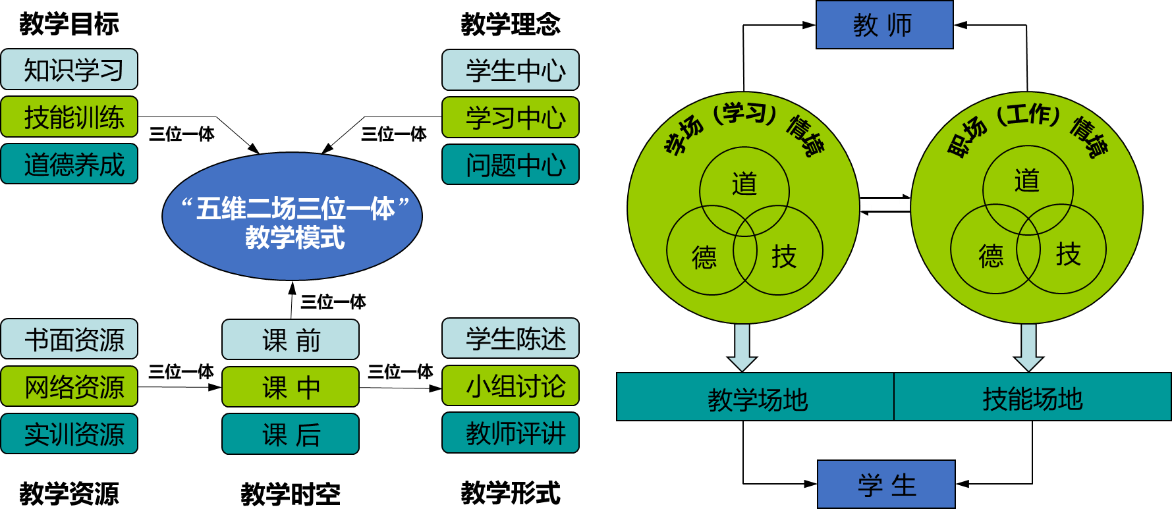 示范建设中高职衔接课程，数字化课程资源成果丰富。与南京机电职业技术学校、常州工业职业技术学校等5所高职院校合作，共同实施省现代职教体系“3+3”贯通培养项目7个。新增建筑工程施工（与第二所高职院校合作）、电梯安装与维修保养和美术绘画等3个专业，延续“3+3”贯通培养项目4个；通过与上海东方激光教育文化有限公司、苏州梦想人软件科技有限公司等合作数字资源，基本覆盖学校全部学科，推进“纸质教材+多媒体平台”的新形态一体化教材、新型活页式和工作手册式教材、积件式可组合的“金资源”等开发与积累，共开发活页式、工作手册式校本教材5本，建设网络在线课程15门；建成电子商务仿真平台，以淘宝网店推广作为核心模块，采用“理论+实践”的模式，实现网店客户服务、淘宝网店推广、网店开设装修三个登录模块，培养了学生淘宝店铺商品推广的能力。“课堂教学革命”有序推进，教学评价体系更加科学。树立以“学生主体、教师主导，成果导向（行动导向），明理、悟道、赋能”课堂建设的优化策略，打造了“五类”“金课堂”（共融的“三全育人”课堂、普适的“三位一体”课堂、生态的“活力”课堂、混合的“智慧”课堂、智能的实训课堂）；围绕慕课、翻转课堂等新的课程形式，利用现有泛雅网络教学平台，推动互联网信息技术支持下的线上线下相结合的混合式教学模式改革，推进“互联网+教学”，实施“课前”、“课中”、“课后”有机结合的网络在线教学，实现教与学的有效交互生成。教学评价体系更加科学，在机电等相关重点专业进行了“学生主体、成果导向”的教学评价体系建设，建立了国家、省、校三级教学能力大赛评价机制，激发了广大教师教学备赛、参赛的热情，对于以赛促教，促进课堂教学改革，创新教学模式，提升教学创新能力起到了很好的激励作用。本年度共组织了近300人次教师参加教学能力大赛、技能大赛，均获市优秀组织奖，市级教学大赛中11个作品获奖，市级多媒体教育软件比赛中，一等奖9个、二等奖8个、三等奖8个，省市技能大赛中59个项目获奖，省市创新创业大赛中4个作品获奖。持续推进教科研改革创新，教学创新团队有质量。聚焦区域战略性重点产业（专业），培养“四有”（有理想信念、有道德情操、有扎实学识、有仁爱之心）好教师教学创新团队，打造“教师（能力）培养有优势”、“团队协作有机制”、“课程体系有对接”、“教学模式有创新”、“科研成果有特色”的市域有影响力的教学创新团队，以教学名师为核心，推进“金种子”结构化教学团队培育工程；以技能大师为核心，推进“金课堂”模块化教学模式推广工程；以专业带头人为核心，推进“金资源”模块化课程教材开发工程。2021年获市教学成果奖特等奖1项，参与省教学成果奖评比2项，形成了机电等5个市级以上“三金”教师创新团队，培育了8名“1+X”证书培训师，发表或获奖论文89篇，省级课题立项2个、结题2个，获全省教科研工作先进集体称号。创新“五链融合”式技术技能型人才培养模式，稳步推进“1+X”试点建设。在“校企合作、工学结合、订单培养”的模式基础上，积极探索实施了“三位一体”、“岗位情境、产品导向”等不同的人才培养方案，进一步构建产业链、教育链、生产链、服务链、效益链“五链融合”人才培养模式；举行人才培养方案研讨会，科学修订完善人培方案；开展“1+X”证书制度试点工作，学校现有“1+X”职业技能等级证书试点专业6个，组织了153名学生参加1+X考证(33名建筑工程识图职业技能等级证书(初级)+120名汽车营销评估与金融保险服务技术(初级))。3.3队伍建设。灌南中专以领航学校创建为抓手，高度重视教师队伍建设，建立教师发展指导机构，进一步落实体现职业教育特点的中等职业学校人员配备规范，推动固定岗和流动岗相结合的职业院校教师人事管理制度改革，建立健全紧缺高级人才引进绿色通道，面向地方区域产业发展需求，对学校急需、紧缺技能型人才放宽年龄等招聘条件限制，参照高级专业技术职务人员平均薪酬水平核拨财政经费，吸引具有创新实践经验的企业家、高技能人才等兼职任教，建设一支优秀的“双师”队伍。2021年，引进教师13人，引入企业人才1人到校任教，落实教师编制12人。大力促进教师专业发展，强化结构化教学创新团队建设，培育跨专业、跨领域的科研与教学相结合的省级机电技术应用专业教师创新团队，市、校级教师创新团队5个。进一步提升师资管理效能，建立健全“四培”双导师（选拔、培养、考核、激励）一体化培养制度，系统分级推进全员教学科研能力提升，新教师、骨干教师、专业带头人培养按计划全面实行，“引领、传承、创新、共享”作用得到充分发挥。本年度，周如俊副校长申报的成果《职业学校“六场·共融”育人体系的构建与实践》获连云港市教学成果奖特等奖；陈铁柱、周涛撰写的论文《“后疫情时期”线上+线下混合教学实践》、杨庆华撰写的论文《从有界到无界：班主任专业化的关系性存在审视》获省第32届“教海探航”征文一、二等奖；陈铁柱、陆业明撰写的论文《教育危机视域下江苏职业技能大赛的现状与实施对策》获2020年江苏省中小学“师陶杯”教育科研评选一等奖；有2个市级课题立项、2个省级课题开题、2个省级课题结题、6个市级课题结题。周如俊、杨朝晖等10人高质量通过连云港市中小学高层次人才年度考核。表7 2020-2021学年度教师培养培训情况3.4 质量保证。重视教学质量标准体系建设。严格执行国家和省制订的专业建设标准、专业教学标准、专业指导性人才培养方案和课程标准等教学质量标准体系，实施省核心课程标准，并根据职业岗位要求，嵌入国家职业标准，所有学科专业课程标准完善，科学制订人才培养方案并动态调整。公共课统一使用国规和省荐教材，专业课、实践课按要求使用国规和省荐教材。加强教学质量管理体系建设。加强教学诊断和改进工作，建立健全科学合理的多元化、全方位的高效教学质量监控体系。实施教学管理“自上而下层层服务和自下而上层层负责”的工作机制，制定《教学工作诊断与改进制度实施办法》等系列教学管理工作的制度性文件，推行“专家引领、全员参与、项目负责、成果导向、过程监控、特色发展”教学管理模式，推进教学质量提升工程；建立教学质量“六项”（思想、组织、制度、资金、服务）保障机制。搭建“四级”（学校、处室、系部、教研组）质量管理保障机构，实行教学管理“四专”（专门管理、专人负责、专设编码、专项使用）资金管理模式、搭建“二共”（管理信息与资源共建共享）教学管理信息化平台，推动教学管理现代化；构建计划、实施、检查、考核、总结五个环节质量保障运行机制。实行以教学质量为导向的教师评价模式和以职业能力培养为核心的学生评价模式，建立通畅的教学质量信息反馈机制，全面开展教学诊断与改进工作，加强教学过程督导与教学质量监控，改进系（部）教学工作目标管理的检查、评比制度，推进部门教学管理、教师教学质量年度考核。强化学业水平考试制度等教学质量评价体系建设。制定学业水平考试管理制度、质量考核评价方案，建立健全科学合理的学业水平考试评价体系，学考教学质量与教师工作绩效、评优评模评职挂钩，进一步提升学业水平考试质量。具体考试情况如表所示。表8  灌南中专近两年学考情况学校建立健全以学校为核心、第三方(行业、企业、研究机构和其他社会组织)共同参与的教学质量评价体系，形成督教、督学、督研、督管的教与学综合考评机制。借助人才培养质量监控信息化平台，建立师生网络评教平台，加强教学的全过程、全方位、全员考核监控评价管理。建有校督导室，配备专、兼职督导员，以“行政值班组——教学工作处——专项督查组——系部”为常规监控主体，引入企业和用人单位参与人才培养方案的研制、教学方法和手段的改进，定期联合组织对学校人才培养质量进行评价，推行技能抽查、学业水平测试、综合素质评价和毕业生质量跟踪调查等，并将评价结果运用于指导教学。4.校企合作4.1制度平台建设。灌南县成立了以灌南中专校长为组长，分管副校长为责任人，教学、实训、招生就业、系部等处室参与的校企合作工作领导小组，制定了《校企合作规章制度》、《学生校外实习跟踪管理制度》、《学生校外实习管理条例》等管理制度，健全校企合作的运行机制和长效管理机制。目前已有30多家企业与学校签订合作协议，通过多元化校企合作，毕业生毕业水平显著提升，就业率持续保持在100%，全面稳定就业、高薪就业，已实现学生满意、家长满意、单位满意、社会满意的“四满意”就业目标。4.2现代学徒制。灌南中专积极推行现代学徒制和企业新型学徒制培养模式。学校“电梯运行与维护专业”被认定为“连云港市产教融合现代化学徒制试点项目”，汽车运用与维修专业与灌南县运通汽贸有限公司深度合作，围绕“1+X”证书试点项目，签订合作协议。4.3实习实训。企业提供的实践教学设备总值208.2万元。2020年合作企业接收学生比例为74%，2021年合作企业接收学生比例为79%，较2020年提升了5个百分点。学校积极申报省级技工学校，已获批25个专业的初级和中级职业技能等级认定备案。现有机电技术应用现代化实训基地、汽车运用与维修现代化实训基地、计算机应用技术现代化实训基地等3个现代化实训基地。现有教师企业实践基地9个，每个专业类至少有一个教师企业实践基地，与连云港灌南运通汽车销售服务有限公司、江苏万年达建设集团有限公司、连云港光鼎电子有限公司、灌南县压铸机有限公司、江苏丰收菇业有限公司、江苏丽莎菌业股份有限公司、灌南县小红花幼儿园等多家企业长期合作，确保教师下企业实践锻炼项目顺利进行。灌南中专已实现见习、实习、就业的全方位覆盖，形成了把课堂延伸到企业基地、理论课与专业课相结合、专业课教学与生产实习相结合的办学路子，加强学生的生产实习和社会实践，培养学生的劳动精神、服从意识、大局意识，提高学生的就业适应能力和协调沟通能力 。2021年学校共举行三场招聘会，其中两场灌南县“校企供需”专场推介会、一场学前教育专场招聘会、共签订500余份就业意向表，600余名同学顺利走上实习岗位。4.4职教集团。灌南中专继续深化连云港市机电技术职教集团的辐射效应，推动了连云港市机电专业的纵深发展，领衔人周如俊带领机电专业骨干教师成功创成省创新教学团队。作为省建筑职教集团的会员单位，通过交流，有效促进提高了成员单位的专业建设。在2020年基础上继续加大“3+3”中高职衔接的现代职教体系建设，拓展学生成才通道。表9 2021年“3+3”情况一览表5.社会贡献5.1人才支撑灌南县中等职业教育毕业生就业率均达100%（其中本地就业率46.8%，专业人才供给结构与地方产业人才需求结构吻合度87.6%），用人单位满意度达94.15%。5.2社会服务灌南中专建成两个市级职业体验中心，分别是“知·勤行食用菌中小学生职业体验中心”和“知·勤行——降碳有我”中小学生职业体验中心。中心既能面向中小学生开展不同层次的职业启蒙教育，也能兼顾专业教学、技能培训与鉴定、继续教育等方面的需求，每年有1000余人次中小学生来中心体验。学校积极服务乡村振兴战略，推进技能富民工程，对接李集镇大杨村作为学校技能富民试点村，实行定人定户定期入户制度，通过技术帮扶实现富民；对接新安镇刘园村，开展党员送温暖行动，推动“我为群众办实事”往深里走往实里走，为建设富强美高新灌南再建新功。继续推进“服务企业，奉献家乡”系列活动，实行“请进来，走出去”服务模式，培训新型职业农民235人，服务企业3380人次，取得良好的社会效益。全力协助推进1+X证书制度，开展ICDL国际数字素养证书培训、国家普通话水平等级证书、全国计算机等级证书培训及考核，服务学生终身发展，助力技能培养方法与模式创新，提升学生职业能力的积极探索。培训案例《项目培训内容案例化处理》成功入选中央电教馆中国教育发展基金会—戴尔“数字经济下的未来劳动力技能提升”项目优秀典型案例。学校农耕文化博物馆成功入选2021年度中共连云港市委宣传部组织开展的 “寻爱国印记”主题教育活动基地之一，成为全市中小学生爱国主义教育基地，接待市中小学生500余人，传承和弘扬了农耕文化。5.3对口支援。2020年灌南中专完成专业老师到新疆克孜勒苏职业技术学院进行支教的全部任务返校，与辽宁省营口市职教中心结对效果显著，提升了校际间教育教学、德育管理、实训科研、招生就业、校企合作等方面的水平。继续增强学校“三馆一基地”的辐射能力，打造优质技能培训服务基地，建设“红石榴家园”民族教育基地。实施技能富民增收行动，打造区域人力资源培训中心、技术推广中心、职业体验中心和智力支持中心。5.4服务抗疫。灌南中专2020-2021学年组织教职员工142人参与抗议志愿服务工作，到清水湾和电大家属区进行人员进出登记和疫情防控排查，暑假组织教职员工60余人参与加州水岸和申城名贵苑入户调查。印发防疫宣传材料10000余份，并进行防疫知识宣传。学校分别于10月28日、11月2日和11月14日捐赠一次性医用外科口罩、84消毒液、肥皂等防疫物资给湘江路46家商铺，支援疫情防控工作。6.国际合作灌南中专为中国首批国际电脑使用执照认证（ICDL）考点，组织了200余人参加ICDL考证工作，丁辉、何孝星两位学生在2021年国际数字应用技能挑战赛亚洲总决赛中获铜牌。中央电教馆组织实施的ICDL国际计算机技能课程和认证作为全球认可度排名第一的课程体系和认证体系，通用性强，对职业教育的发展产生着积极的影响。7.政府履责7.1政策落实。灌南县委县政府坚持“大职教服务大发展”战略，通过做大做强灌南中专职教龙头，带动灌南职教全面发展，把发展职业教育纳入县域经济社会发展总体规划及全县目标管理考核体系，工作中做到“四个优先”，即优先规划安排、优先保证投入、优先深化改革、优先督导落实，为学校校企合作、人才引进、师资培养、智慧校园等方面科学发展与建设提供了有力的政策保障，灌南县人民政府“十四五规划”“2021年县政府工作报告”等文件，明确提出举全县之力、集全县资源将灌南中专“力争办成五年制高职办学单位”作为重点目标。学校严格执行《灌南县发展职业教育经费保障办法》、《灌南县职业教育校企合作促进办法》等地方性法规，促进职业教育健康、可持续发展。县财政按时足额拨付办学经费并逐步提高。7.2经费保障。在经费保障方面，县财政按照国家、省、市相关文件按时足额划拨经费，2021年度，财政拨款总额为8441.41万元，其中公用经费819.44万元。2021年全日制在校生数5315人（其中综合高中1198人，成人中专98人）。生均财政拨款达1.58万元，高于省定0.7万元标准125.7%；职业教育生均公用经费达1741元，高于省定1500元标准16%，比2020增长8.7%。省领航学校项目建设稳步推进，2021年在该项目投入373.23万元。8.挑战与展望8.1面临挑战。职业技术教育对经济社会的发展和教育体制的改革起到了越来越大的作用,产生了越来越深刻的影响,但面临就业、企业招工盲目要求高学历等挑战。我县中等职业教育也还存在一些问题与不足，如教师队伍的数量、质量、结构、能力水平等方面的不足；学生升学人数不断增加，但本科率不高；校企合作模式创新不足等。8.2 未来展望。下一步，我县将进一步加强师资队伍建设。不断引进高学历、高技能新教师，尤其是专业课和实训课教师；加大师资培训力度，积极构建一支教育理念新、业务能力强、相对稳定的“双师型”教师队伍；加快名优教师培养，发挥骨干教师、名优教师的示范引领作用。不断完善修订人才培养规格，加强学生的职业道德、从业能力、专业技能的教育，培养受企业欢迎个人素质优良技术过硬的技能型人才，大力助推当地经济社会发展；加强高考教学研究，修订高考奖励条例，提升单招高考整体水平。进一步建立健全适合市场经济体制的校企合作、工学交替教育模式和运行机制，使校企合作、工学交替教育模式被更多的企业认同与支持，成为一种通用的合作教育模式，进一步提升我县中等职业教育质量。江苏省灌南中等专业学校教师结构（人）江苏省灌南中等专业学校教师结构（人）江苏省灌南中等专业学校教师结构（人）江苏省灌南中等专业学校教师结构（人）类别类别20202021类别类别20202021硕士5353本科294306总数347359教授11副高级9195中级100106初级及以下155157总数347359双师型数147149专业课教师196198基础课教师151161总数347 359 双师型教师比例75.00%75.30%在校生数36113697全校教职工数462474外聘教师副高及以上2525外聘教师中级1919外聘教师初级及以下11外聘教师总数4545兼职教师副高及以上55兼职教师中级33兼职教师总数88教师总数400 412 占比生师比11.08%11.10%占比兼职教师比2.00%1.90%占比专任教师本科以上学历比例100.00%100.00%占比专任教师硕士以上学历比例15.27%14.80%占比专任教师高级职称教师比例26.51%30.60%序号指标单位2019-2020学年2020-2021学年增量1学考文化基础课考试人数人13351014-3212学考文化基础课考试合格率%98.8194.8-4.013参加学考专业技能考试人数人11111008-1034学考专业技能考试合格率%98.6698.3-0.365思想政治课示范课堂数节0106思想政治课专任教师数人111327体育课专任教师数人141408美育课专任教师数人2120-1年度3+3转段率单招升学率备注2020年100%96.7%2021年100%98.7%指标单位2019-2020学年2020-2021学年通过职教高考升学人数人689632对口单独招生人429411中本贯通升学人数人3534中高贯通升学人数人00技能拔尖人才免试升学人数人00升入本科院校人数人3838升入高职高专院校人数人923902五年制高职生升本人数人00其他升学人数人00年度语文数学英语总分灌南中专101.9109.267.8278.9连云港中专96.395.565.5257.2均分差值5.613.72.321.6序号专业名称序号专业名称1果蔬花卉生产技术11电子技术应用2建筑工程施工12会计电算化3机电技术应用13市场营销4数控技术应用14电子商务5工业机器人技术应用15旅游服务与管理6电梯安装与维修保养16中餐烹饪与营养膳食7服装制作与生产管理17美术绘画8汽车运用与维修18幼儿保育9计算机应用19老年人服务与管理10计算机动漫与游戏制作国家级培训省级培训市级培训区县级培训校级培训7人39人238人126人285人序号指标单位2019-2020学年2020-2021学年增量1学考文化基础课考试人数人13621008-3602学考文化基础课考试合格率%98.8195.82-2.99%3参加学考专业技能考试人数人13621008-3604学考专业技能考试合格率%98.6698.3-0.36合作院校专业计划招生数备注常州工业职业技术学院动漫与游戏制作40盐城工业职业技术学院汽车运用与维修45南京机电职业技术学院数控技术运用40常州工程职业技术学院建筑工程施工45江苏城乡建设职业技术学院建筑工程施工45南通职业大学绘画45江苏电子信息职业技术学院电梯安装与维修保养40